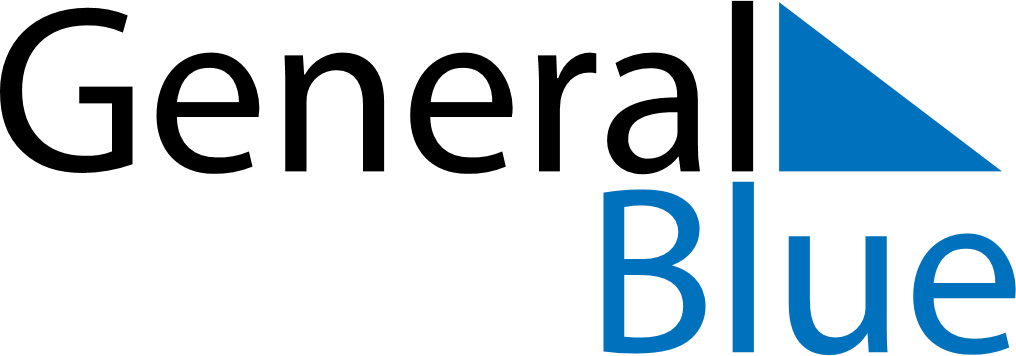 July 2024July 2024July 2024July 2024July 2024July 2024San Jose, Lambayeque, PeruSan Jose, Lambayeque, PeruSan Jose, Lambayeque, PeruSan Jose, Lambayeque, PeruSan Jose, Lambayeque, PeruSan Jose, Lambayeque, PeruSunday Monday Tuesday Wednesday Thursday Friday Saturday 1 2 3 4 5 6 Sunrise: 6:31 AM Sunset: 6:15 PM Daylight: 11 hours and 44 minutes. Sunrise: 6:31 AM Sunset: 6:15 PM Daylight: 11 hours and 44 minutes. Sunrise: 6:31 AM Sunset: 6:15 PM Daylight: 11 hours and 44 minutes. Sunrise: 6:31 AM Sunset: 6:15 PM Daylight: 11 hours and 44 minutes. Sunrise: 6:31 AM Sunset: 6:16 PM Daylight: 11 hours and 44 minutes. Sunrise: 6:31 AM Sunset: 6:16 PM Daylight: 11 hours and 44 minutes. 7 8 9 10 11 12 13 Sunrise: 6:31 AM Sunset: 6:16 PM Daylight: 11 hours and 44 minutes. Sunrise: 6:31 AM Sunset: 6:16 PM Daylight: 11 hours and 44 minutes. Sunrise: 6:32 AM Sunset: 6:17 PM Daylight: 11 hours and 45 minutes. Sunrise: 6:32 AM Sunset: 6:17 PM Daylight: 11 hours and 45 minutes. Sunrise: 6:32 AM Sunset: 6:17 PM Daylight: 11 hours and 45 minutes. Sunrise: 6:32 AM Sunset: 6:17 PM Daylight: 11 hours and 45 minutes. Sunrise: 6:32 AM Sunset: 6:17 PM Daylight: 11 hours and 45 minutes. 14 15 16 17 18 19 20 Sunrise: 6:32 AM Sunset: 6:18 PM Daylight: 11 hours and 45 minutes. Sunrise: 6:32 AM Sunset: 6:18 PM Daylight: 11 hours and 45 minutes. Sunrise: 6:32 AM Sunset: 6:18 PM Daylight: 11 hours and 46 minutes. Sunrise: 6:32 AM Sunset: 6:18 PM Daylight: 11 hours and 46 minutes. Sunrise: 6:32 AM Sunset: 6:18 PM Daylight: 11 hours and 46 minutes. Sunrise: 6:32 AM Sunset: 6:18 PM Daylight: 11 hours and 46 minutes. Sunrise: 6:32 AM Sunset: 6:19 PM Daylight: 11 hours and 46 minutes. 21 22 23 24 25 26 27 Sunrise: 6:32 AM Sunset: 6:19 PM Daylight: 11 hours and 47 minutes. Sunrise: 6:32 AM Sunset: 6:19 PM Daylight: 11 hours and 47 minutes. Sunrise: 6:32 AM Sunset: 6:19 PM Daylight: 11 hours and 47 minutes. Sunrise: 6:32 AM Sunset: 6:19 PM Daylight: 11 hours and 47 minutes. Sunrise: 6:31 AM Sunset: 6:19 PM Daylight: 11 hours and 47 minutes. Sunrise: 6:31 AM Sunset: 6:19 PM Daylight: 11 hours and 48 minutes. Sunrise: 6:31 AM Sunset: 6:20 PM Daylight: 11 hours and 48 minutes. 28 29 30 31 Sunrise: 6:31 AM Sunset: 6:20 PM Daylight: 11 hours and 48 minutes. Sunrise: 6:31 AM Sunset: 6:20 PM Daylight: 11 hours and 48 minutes. Sunrise: 6:31 AM Sunset: 6:20 PM Daylight: 11 hours and 49 minutes. Sunrise: 6:31 AM Sunset: 6:20 PM Daylight: 11 hours and 49 minutes. 